ЗаявкаСлушателя Школы добровольца - ТЬЮТОРА  «Я с тобой»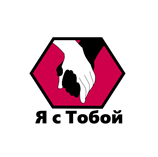 Согласие на обработку персональных данныхВ соответствии со ст. 9 федерального закона № 152 – "ФЗ" "О защите персональных данных" даю согласие на обработку моих персональных данных  Фондом "Возрождение". Я уведомлен и согласен с тем, что указанное согласие может быть отозвано мною в письменном виде.Согласие дано на срок до момента его отзыва в письменном виде.Слушатель " Школы добровольца- ТЬЮТОРА  «Я с тобой»ФИО и Дата ________________________________________________________(Подпись и дата)Руководитель направляющей организации __________________________________________________ ФИО/Подпись/Печать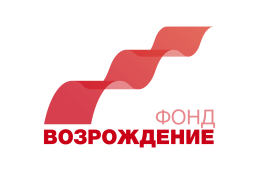 ФОНД СОЦИАЛЬНОЙ НАПРАВЛЕННОСТИ МЕДИАПРОГРАММ И ПРОЕКТОВДЛЯ ДЕТЕЙ И МОЛОДЕЖИ И ИНЫХ ГРАЖДАН «ВОЗРОЖДЕНИЕ»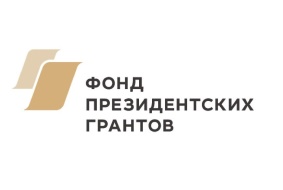 Проект реализуется при поддержке Фонда Президентских грантовФИО участника (полностью), год рожденияНаправляющая организация: Объединение, НКО,организация, школа, СУЗ, ВУЗ) или самовыдвиженец.Виды деятельности вашей организации (кратко).Ваше направление деятельности (личное или в вашей организации), на решение каких проблем социума оно направлено, в т.ч. на развитие гражданского общества(для достижения социальных, благотворительных, культурных, образовательных, научных и управленческих целей, в целях охраны здоровья граждан, развития физической культуры и спорта, удовлетворения духовных и иных нематериальных потребностей граждан, защиты прав, законных интересов граждан и организаций, разрешения споров и конфликтов, оказания юридической помощи, а также в иных целях, направленных на достижение общественных благ и др.)Какое из направлений добровольческой деятельности вы хотели бы и планируете выбрать для себя Ваши ожиданияВаши пожелания АдресТелефон рабочийМобильный телефон E-mail